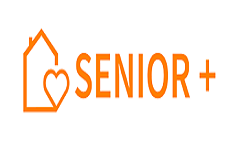 Załącznik nr    14 								        Bytoń, dnia………..………...OŚWIADCZENIE o potrzebie  wsparcia w codziennym funkcjonowaniuJa, niżej podpisana/-y …………………………………………………………………… oświadczam, że potrzebuję/ nie potrzebuję  wsparcia w codziennym funkcjonowaniu  ……………………………………….                                                                                                                            czytelny podpis uczestnikaNiniejsze oświadczenie kandydat składa pouczony o odpowiedzialności karnej z art. 233 Kodeksu Karnego - Kto składając zeznanie mające służyć za dowód w postępowaniu sądowym lub innym postępowaniu prowadzonym na podstawie ustawy, zeznając nieprawdę lub zatajając prawdę, podlega karze pozbawienia wolności od 6 miesięcy do lat 8.……………………………………….                                                                                                                            czytelny podpis uczestnika